О внесении измененийв постановление администрации _____________муниципального района(городского округа)от дд.мм.гггг. №_____«Об утверждении муниципальной программы«Развитие образования» _________________муниципального района Воронежской области на 20__ - 20__ годы»	В целях реализации на территории __________________ (наименование муниципального района (городского округа) Воронежской области) приоритетного проекта «Доступное дополнительное образование для детей», утвержденного президиумом Совета при Президенте Российской Федерации по стратегическому развитию и приоритетным проектам (протокол от 30.11.2016 № 11), в соответствии с постановлением правительства Воронежской области от 26 декабря 2018 года № 1201 «О введении на территории Воронежской области механизма персонифицированного финансирования в системе дополнительного образования детей», с постановлением администрации ____________________ муниципального района (городского округа) «Об утверждении положения о персонифицированном финансировании дополнительного образования детей в _____________ муниципальном районе (городского округа) Воронежской области» от дд.мм.гггг. №___ администрация муниципального образования ПОСТАНОВЛЯЕТ:1. Внести в муниципальную программу, направленную на развитие образования на территории _________________муниципального района (городского округа) Воронежской области на 20__ - 20 __ годы (далее – Программа), утвержденную постановлением администрации _____________ муниципального района (городского округа) Воронежской области следующие изменения:1.1. В паспорте Программы пункт, содержащий показатели (индикаторы) достижения целей и решения задач, описание основных ожидаемых конечных результатов Программы, сроков и этапов реализации Программы, дополнить следующими показателями:-	«Доля детей в возрасте от 5 до 18 лет, охваченных программами дополнительного образования в организациях различной организационно-правовой формы собственности (удельный вес численности детей, получающих услуги дополнительного образования, в общей численности детей в возрасте от 5 до 18 лет)»;-	«Доля детей в возрасте от 5 до 18 лет, получающих услуги дополнительное образование с использованием сертификата дополнительного образования».1.1.1. В паспорте Программы пункт, содержащий ожидаемые конечные результаты реализации муниципальной программы дополнить следующими показателями:-	«Доля детей в возрасте от 5 до 18 лет, охваченных программами дополнительного образования в организациях различной организационно-правовой формы собственности (удельный вес численности детей, получающих услуги дополнительного образования, в общей численности детей в возрасте от 5 до 18 лет) возрастет  до 80 %»;-	«Доля детей в возрасте от 5 до 18 лет, получающих услуги дополнительное образование с использованием сертификата дополнительного образования составит не менее 50 %».1.2. Раздел, указывающий общую характеристику сферы реализации, в том числе, характеристику проблем, на решение которых направлена Программа, дополнить следующими абзацами:«В соответствии с общими приоритетными направлениями совершенствования системы дополнительного образования в Российской Федерации, а также в целях обеспечения равной доступности качественного дополнительного образования для детей на территории __________________ (наименование муниципального района (городского округа) Воронежской области реализуется система персонифицированного финансирования дополнительного образования детей. Финансовое обеспечение предоставления услуг по реализации дополнительных общеразвивающих программ на основе персонифицированного финансирования осуществляется посредством предоставления из бюджета муниципального образования бюджетных средств (в случае, если образовательная организация является казенной) или субсидий (в случае, если образовательная организация является муниципальной) муниципальным образовательным организациям на финансовое обеспечение затрат в связи с оказанием услуг по реализации дополнительных общеразвивающих программ и предполагает закрепление за детьми, проживающими на территории __________________________ (наименование муниципального района (городского округа)) Воронежской области, индивидуальных гарантий оказания выбираемых ими услуг по реализации дополнительных общеобразовательных общеразвивающих программ».1.3. В разделе, содержащем приоритеты муниципальной политики в сфере реализации Программы, цели, задачи и описание основных ожидаемых конечных результатов Программы, сроков реализации Программы, пункт, включающий показатели (индикаторы) достижения целей и решения задач, описание основных ожидаемых конечных результатов муниципальной программы, сроков и этапов реализации муниципальной программы, дополнить следующими абзацами:	«Доля детей в возрасте от 5 до 18 лет, охваченных программами дополнительного образования в организациях различной организационно-правовой формы собственности (удельный вес численности детей, получающих услуги дополнительного образования, в общей численности детей в возрасте от 5 до 18 лет).Методика расчета показателя:

 где: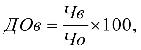 ДОв – охват детей в возрасте от 5 до 18 лет программами дополнительного образования (удельный вес численности детей, получающих услуги дополнительного образования, от общей численности детей в возрасте от 5 до 18 лет) (%);Чв – численность детей в возрасте от 5 до 18 лет, получающих услуги дополнительного образования;Чо – общая численность детей в возрасте от 5 до 18 лет».	«Доля детей в возрасте от 5 до 18 лет, получающих услуги дополнительное образование с использованием сертификата дополнительного образования».Методика расчета показателя:                              ДОсерт     =   ,где:ДОсерт – охват детей в возрасте от 5 до 18 лет, получающих услуги дополнительного образования с использованием сертификата дополнительного образования (удельный вес численности детей, получающих услуги дополнительного образования с использованием сертификата дополнительного образования от общей численности детей в возрасте от 5 до 18 лет) (%);Чсерт  – численность детей в возрасте от 5 до 18 лет, получающих услуги дополнительное образование с использованием сертификата дополнительного образования;Чо – общая численность детей в возрасте от 5 до 18 лет, проживающих в муниципальном образовании».1.4. В паспорте подпрограммы, включающей развитие дополнительного образования, внести следующие изменения:-	пункт, посвященный мероприятиям в рамках реализации подпрограммы, дополнить следующим абзацем:«Введение механизма персонифицированного финансирования в системе дополнительного образования детей».-	пункт, включающий показатели (индикаторы) подпрограммы, дополнить:«Доля детей в возрасте от 5 до 18 лет, охваченных программами дополнительного образования в организациях различной организационно-правовой формы собственности (удельный вес численности детей, получающих услуги дополнительного образования, в общей численности детей в возрасте от 5 до 18 лет)»;«Доля детей в возрасте от 5 до 18 лет, получающих услуги дополнительного образования с использованием сертификата дополнительного образования».1.5. В разделе, указывающем описание подпрограммы и основных мероприятий, перечень мероприятий реализации подпрограммы, включающей развитие дополнительного образования, дополнить следующим абзацем:«Введение механизма персонифицированного финансирования в системе дополнительного образования детей».2. Контроль за исполнением настоящего ___________ (наименование НПА) возложить на заместителя главы ______ (наименование муниципального района (городского округа) Воронежской области) по социальным вопросам ___________(ФИО).Глава администрации                                                                                       ФИО                                               